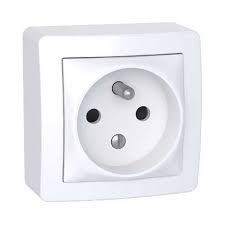 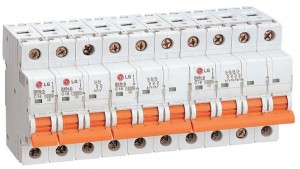 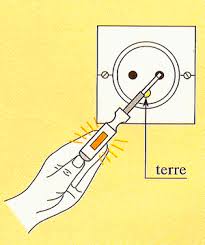 La tension électrique dans une installation domestiqueExpérience On utilise  un tournevis testeurobservationSi la lampe néon contenu dans le tournevis s'allume, vous venez de trouver la phase !Si elle ne s'allume pas, testez le second trou (neutre).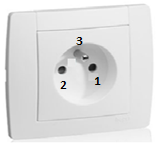 ConclusionLa prise de courant électrique est reliée à trois fils électrique Phase : relie par le fil de phase (on utilise couleur rouge)(lampe néon contenu dans le tournevis s'allume)Neutre : relier par le fil neutre (on utilise couleur bleu)(lampe néon contenu dans le tournevis ne s'allume pas)Terre : relier par fil de terre (on utilise couleur vert)Tensions entre les différentes bornes d'une prise de courant du secteur.220 V   :  la tension entre la phase et le neutre.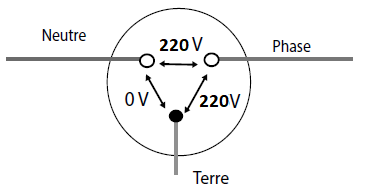 220 V   :  la tension entre la phase et la terre.0 V       :  la tension entre le neutre et la terre.La tension disponible entre les bornes d’une prise de courant s’appelle la tension du secteur.La tension du secteur est une tension alternative sinusoïdale.En Maroc, sa fréquence est de : f = 50 Hz  et sa période de :  T= 0.02 sLa valeur efficace que l’on mesure est :  = 220 vLa valeur maximale de la tension du secteur est donc de :  =310 V  Elle est très dangereuse.Montage électrique monophasé dans une installation domestique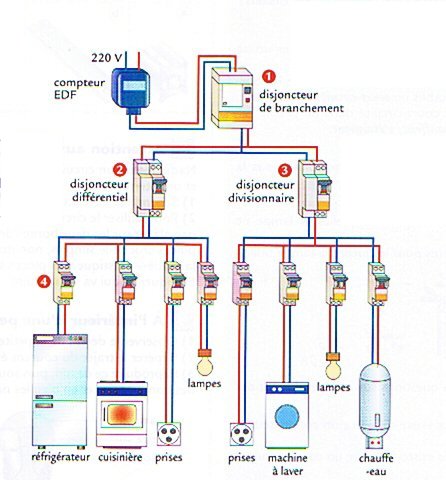 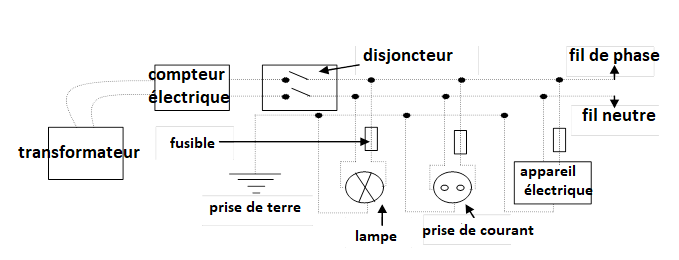 Dans une installation électrique domestique :                  Les récepteurs (lampes, four, lave-linge, aspirateur...) sont montés en dérivation(parallèle).Les élements principale dans un montage électrique domestique mononphase :Compteur : العداد   :   mesurer la quantité d'énergie électrique consommée par l'utilisateur mentionel .Disjoncteur : الفاصل : ) protègent l’installation électrique et le matériel en ouvrant le circuit quand       l’intensité dépasse la valeur maximale admissible par l’installation.Fusible الصهيرة : permet de protéger une partie l’installation électrique en cas de surintensité ou de court-circuit. est constitué d’un fil conducteur et Si l’intensité du courant qui traverse le fusible dépasse la valeur inscrite, le fil métallique fond,ce qui ouvre le circuit sur lequel est placé le fusible.Prise dr terre :المربط الأرضي  relie la carcasse métallique des appareils à la terre.La prise du secteur est munie d’une prise de terre, dès que la carcasse de la machine est en contact avec le fil de phrase, le disjoncteur différentiel va détecter une fuite de courant et va immédiatement ouvrir le circuit.Prévention des  Danger du courant de secteur.Pour les personnes : l'électrocution.Le corps humain, soumis à une tension, peut-être traversé par un courant électrique. La résistance du corps humain diminue s’il est humide, donc l’intensité du courant qui le traverse augmente avec l’humidité.Un courant d’intensité supérieure à 30 mA peut devenir dangereux.Une tension est dangereuse si sa valeur efficace dépasse 24 V dans les locaux humides ou 50 V dans les locaux secs.La tension du secteur, de valeur efficace 230 V, est donc dangereuse.L’électrocution peut se produire par contact du corps humain avec la phase d'une prise de courant : le circuit se referme par la Terre en passant par le corps.On protège les personnes d'une électrocution à l’aide d’une prise de Terre et d’un disjoncteur différentiel de 30 mA. Ce dernier compare en permanence l'intensité du courant qui entre dans l'installation de celle qui en ressort. S'il existe une différence de plus de 30 mA, le disjoncteur ouvre le circuit.Pour les installations : l’incendie.Un court-circuit se produit quand le fil de phase entre en contact avec le fil neutre ou avec la terre.L’augmentation d’intensité dans les conducteurs peut les porter à l’incandescence et provoquer un incendie.Si un trop grand nombre d’appareils électriques est branché sur la même prise, l’intensité dans les fils devient trop forte : il y a surintensité. L’isolant peut se détériorer par échauffement, et provoquer un court-circuit (échauffement = risque d'incendie).Le risque d’incendie est évité à l’aide de fusibles et d’un disjoncteur thermique à maximum d’intensité.